Osmosis, Tonicity, Water Potential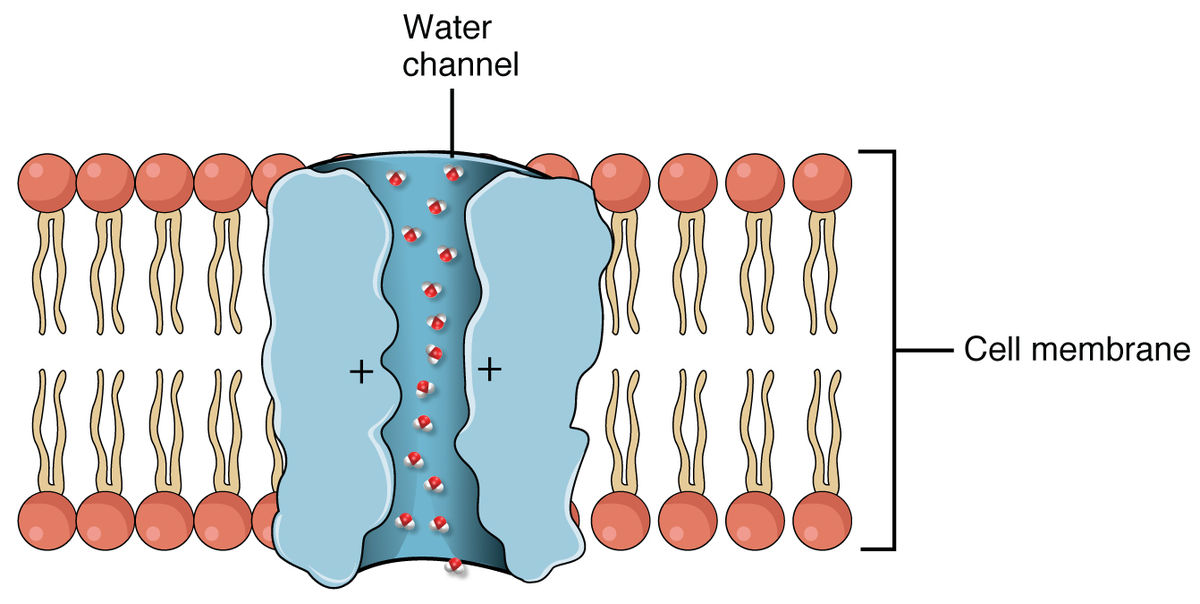 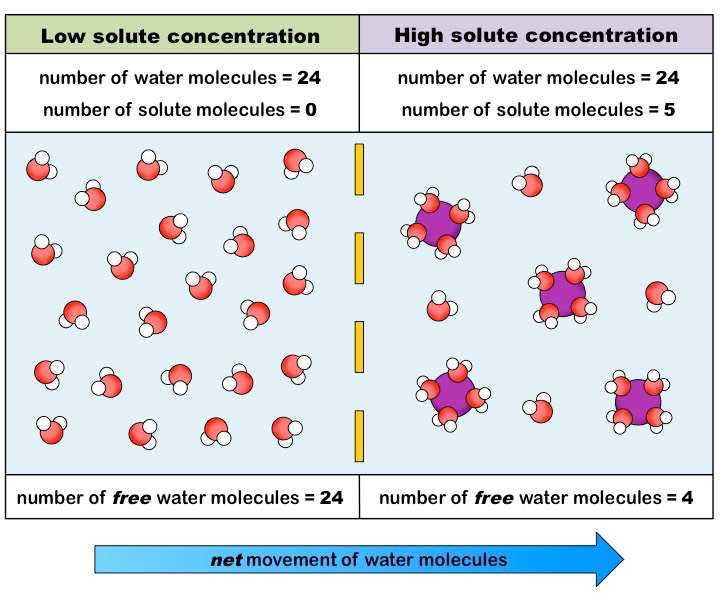 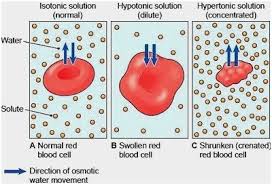 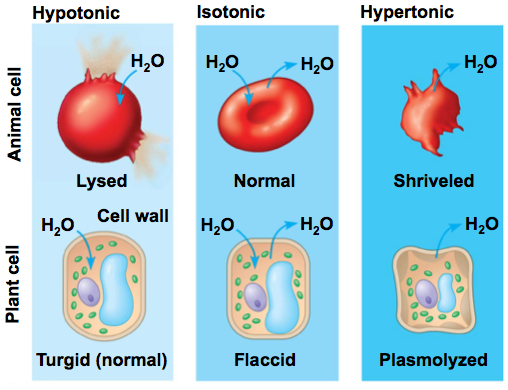 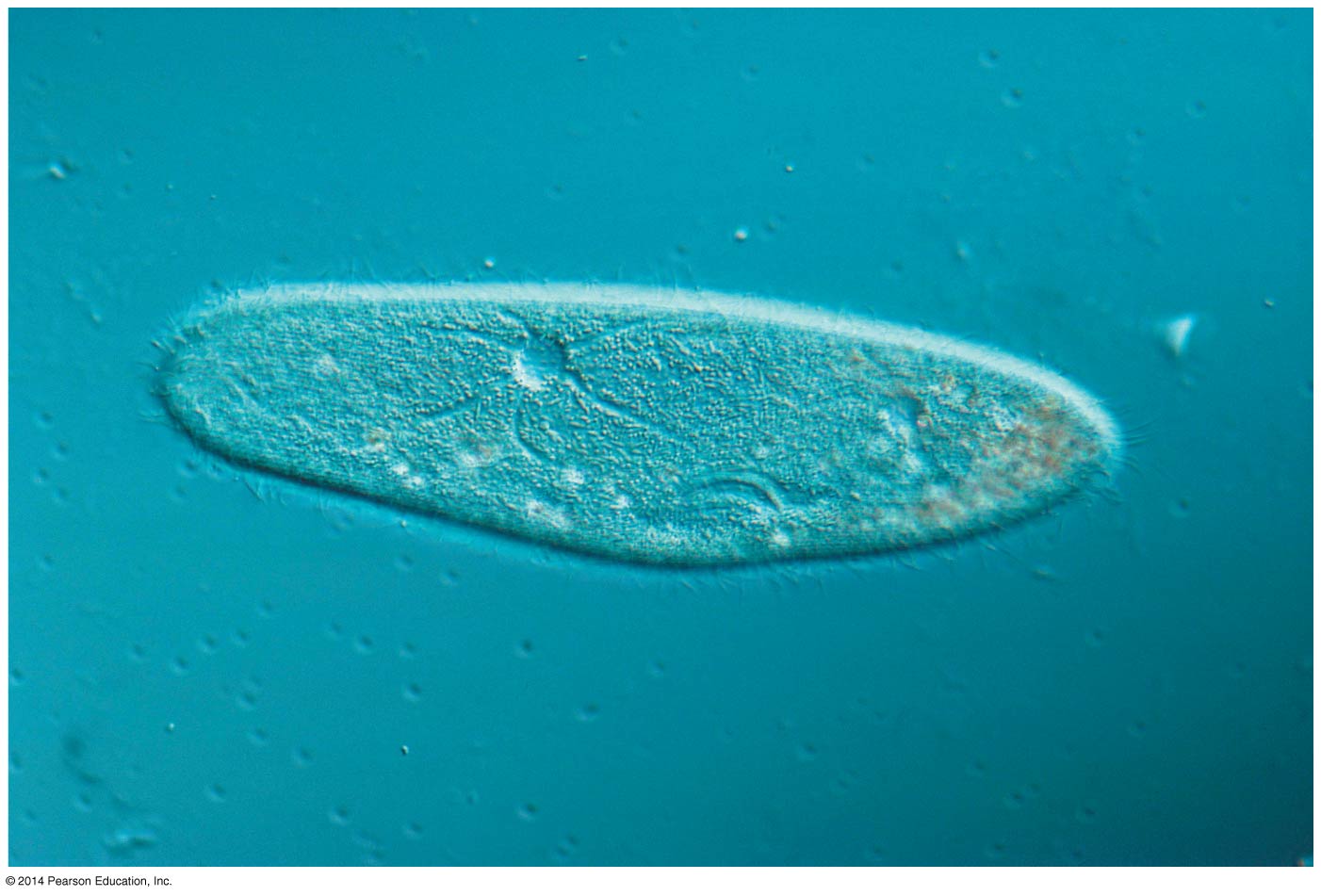 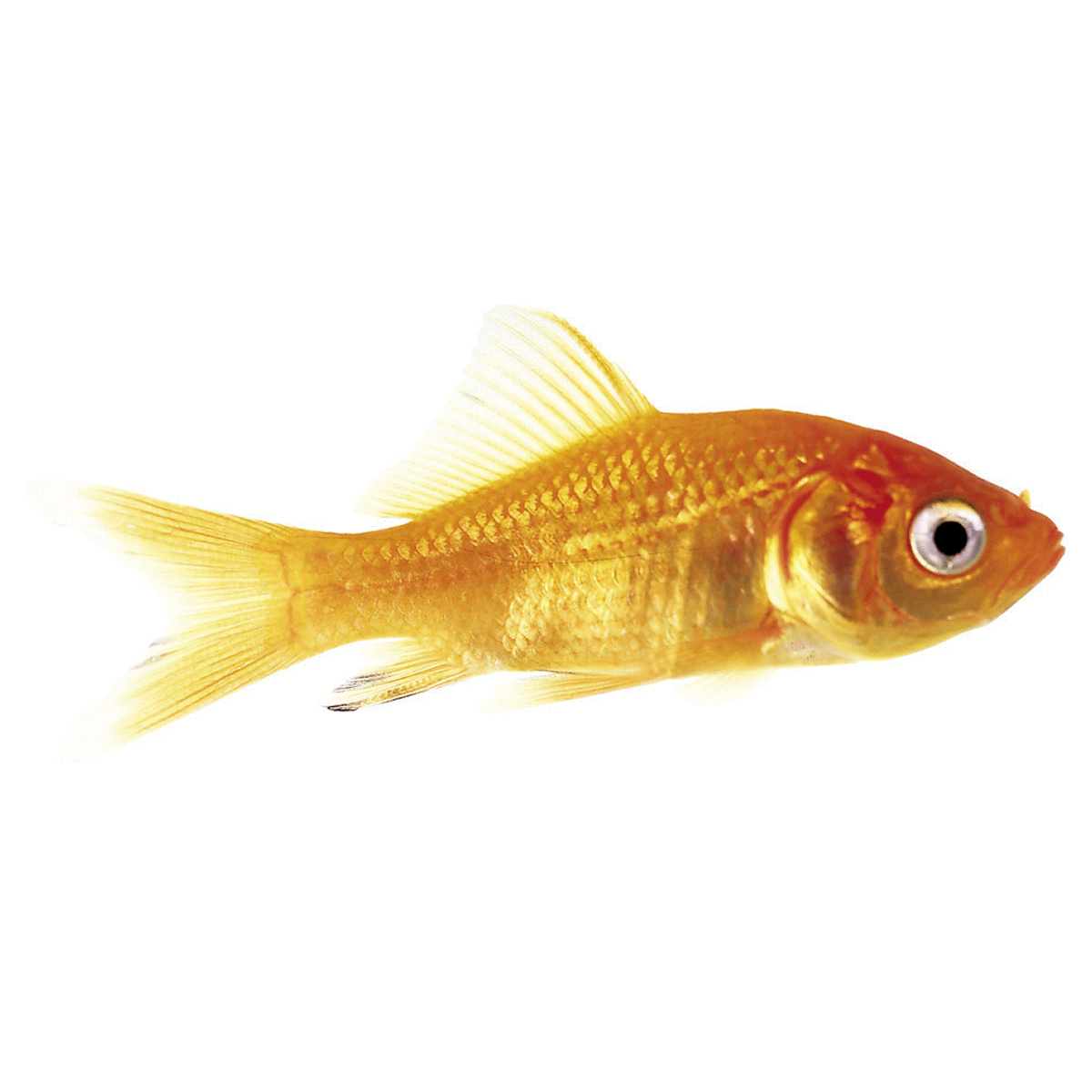 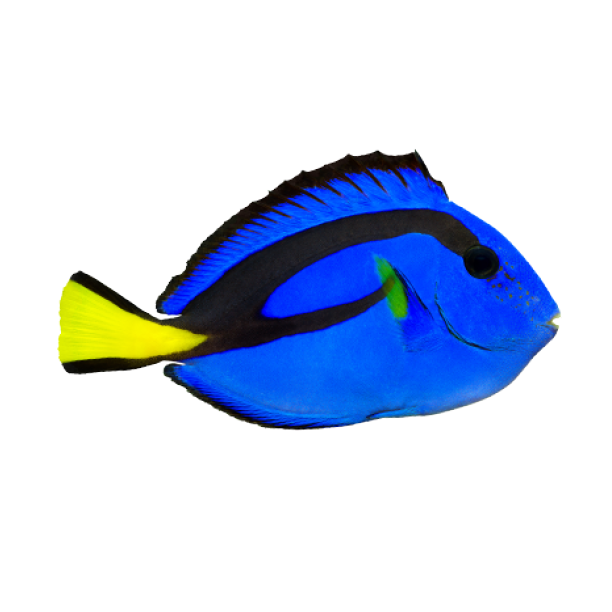 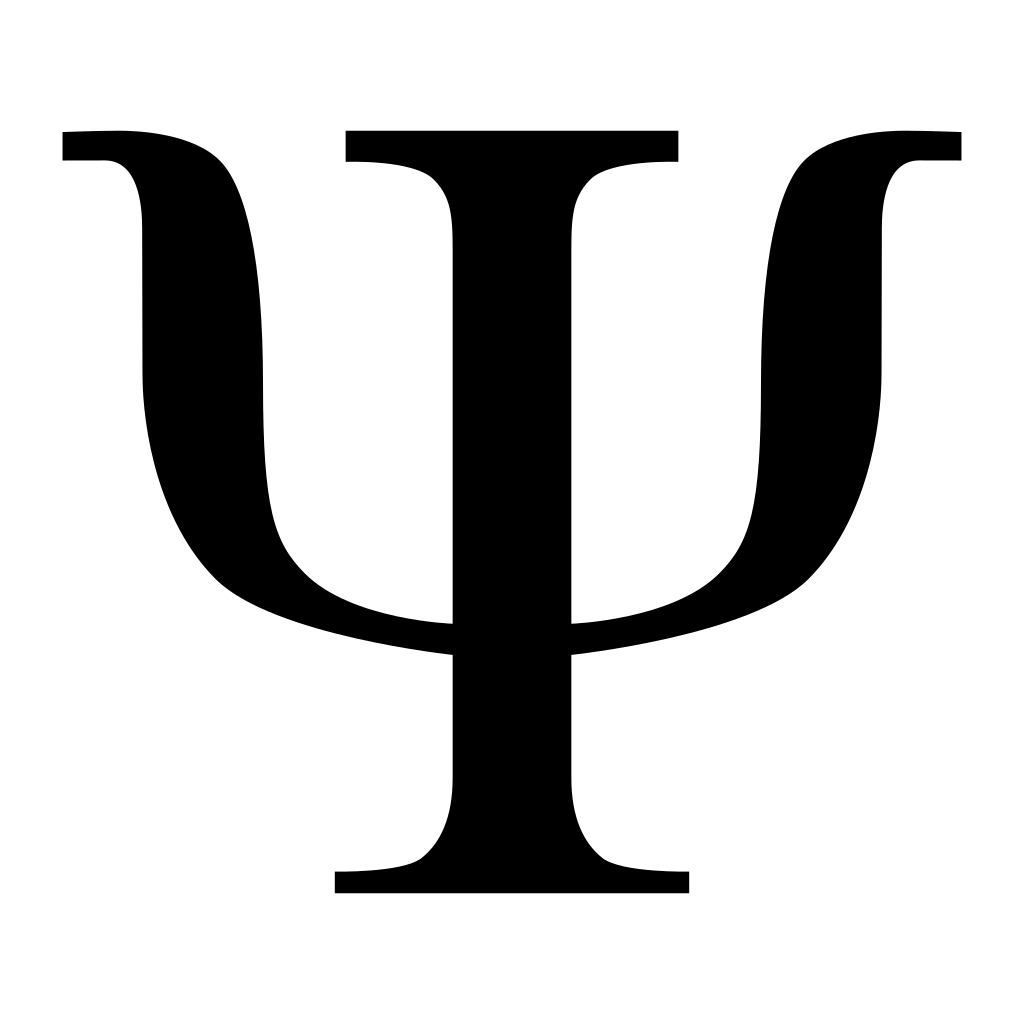 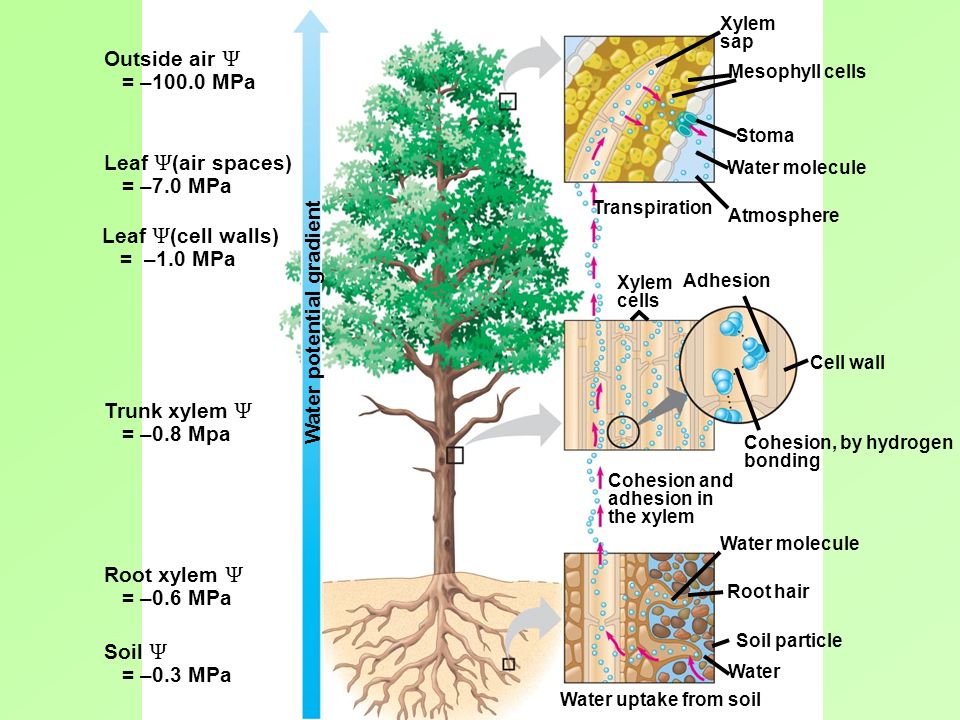 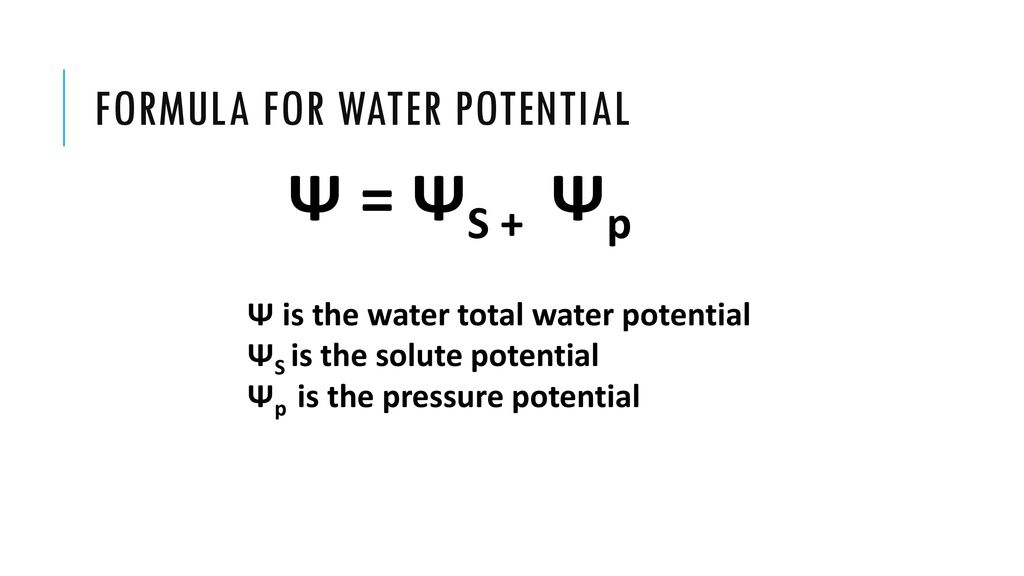 